KATA PENGANTAR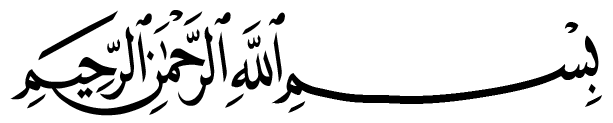 يَا أَيُّهَا الَّذِينَ آمَنُوا هَلْ أَدُلُّكُمْ عَلَى تِجَارَةٍ تُنْجِيكُمْ مِنْ عَذَابٍ أَلِيمٍ (10 تُؤْمِنُونَ بِاللَّهِ وَرَسُولِهِ وَتُجَاهِدُونَ فِي سَبِيلِ اللَّهِ بِأَمْوَالِكُمْ وَأَنْفُسِكُمْ ذَلِكُمْ خَيْرٌ لَكُمْ إِنْ كُنْتُمْ تَعْلَمُونَ (11)Artinya :“Hai orang-orang yang beriman, sukakah kamu aku tunjukkan suatu perniagaan yang dapat menyelamatkan kamu dari azab yang pedih? (Yaitu) kamu beriman kepada Allah dan Rasul-Nya dan berjihad di jalan Allah dengan harta dan jiwamu. Itulah yang lebih baik bagi kamu jika kamu mengetahuinya’’(As-Saff 10-11)Dengan Memanjatkan Puji Syukur Kehadirat Allah SWT, Karena Hanya Dengan Limpahan Rahmat, Karunia Dan Ridho-Nya, Sehingga Penulis Dapat Menyelesaikan Skripsi Dalam Waktu Yang Telah Ditentukan. Skripsi Yang Ditulis Berjudul “Pengaruh Kualitas layanan dan Harga Tiket Terhadap Keputusan Konsumen Menggunakan Bus PT. Bintang Utara Medan “Peneliti mengucapkan syukur alhamdulilah kepada Allah SWT, karena atas nikmat dan ridho-Nya lah proposal ini dapat dibuat serta dapat dipertanggung jawabkan. Pada kesempatan ini penulis ingin mengucapkan terima kasih yang tulus dan penghargaan yang setinggi-tingginya kepada semua pihak yang telah membantu dengan keikhlasan dan ketulusan baik langsung maupun tidak langsung sampai selesainya proposal ini. Semoga Allah Azza Wajalla membalas semua kebaikan yang telah diberikan. Penulis menyadari bahwa skripsi ini masih jauh dari kesempurnaan, untuk itu peneliti mengharapkan sumbangsih berupa pemikiran yang terbungkus dalam saran maupun kritik yang bersifat membangun demi kesempurnaan skripsi ini. Terima kasih khususnya saya sampaikan kepada :Bpk. Dr. KRT. Hardi Mulyono Surbakti, SE. MA selaku Rektor Universitas Muslim Nusantara Al-Washliyah Medan.Ibu Dr. Anggia Sari Lubis, SE, M.Si., selaku Dekan Fakultas Ekonomi Universitas Muslim Nusantara Al-Washliyah Medan dan Sekaligus Dosen Pembimbing Penelitian.Bapak Toni Hidayat, SE, M.Siselaku Ketua Program Studi Ekonomi Universitas Muslim Nusantara Al-Washliyah Medan.Bapak Dr. Muhammad Hilman Fikri SE , MM Selaku Dosen PembimbingKepada seluruh Bapak/Ibu dosen Universitas Muslim Nusantara Al-Washliyah Medan yang telah memberikan ilmu yang bermanfaat bagi pengembangan wawasan keilmuan selama mengikuti perkuliahan dan penulisan proposal skripsi ini.Kepada keluarga tercinta, yaitu Kedua Orang Tua Saya  serta Adik-adik dan semua keluarga yang mendukung.Seluruh teman-teman Fakultas Ekonomi Universitas Muslim Nusantara Al-Washliyah Medan yang telah memberikan masukan dalam penyelesaian skripsi ini.Peneliti juga menyadari bahwa proposal ini masih jauh dari kesempurnaan, tidak luput dari kesalahan dan kekurangan, untuk itu penulis mengharapkan kritikan dan saran yang sifatnya membangun demi kesempurnaan proposal iniguna untuk lebih meningkatkan kualitas dalam menjalankan segala kegiatan di 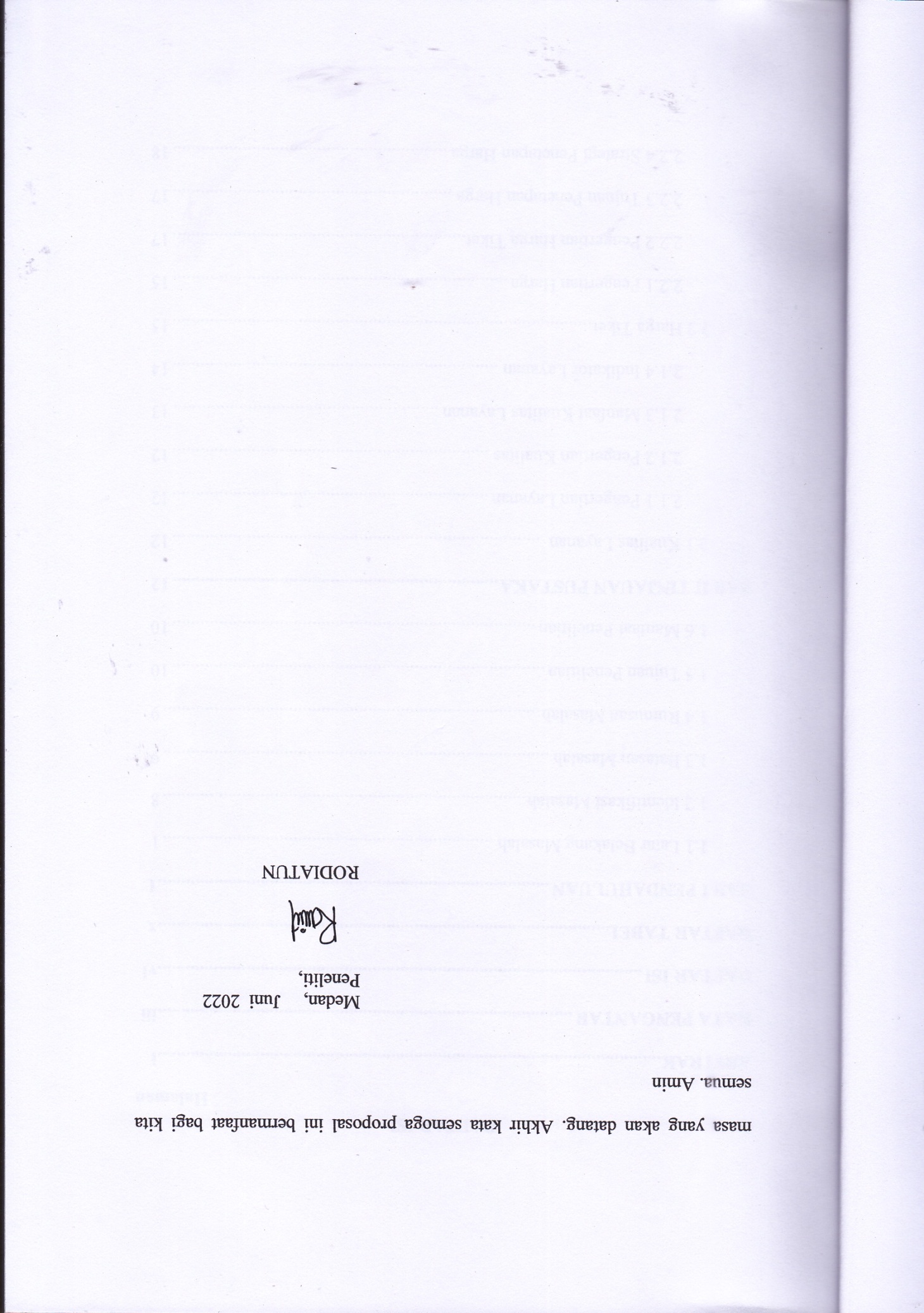 